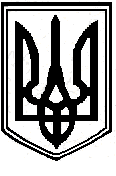 УКРАЇНАУСТЕРІКІВСЬКА ГІМНАЗІЯБІЛОБЕРІЗЬКОЇ СІЛЬСЬКОЇ  РАДИ вул. Центральна 24, с. Устеріки, Верховинський район,  Івано-Франківська область 78715	Е-mailusteriki-h@ukr.netКодЄДРПОУ 20558325Про внесення змін до структури рокуВідповідно до п. 3. ст. 10 Закону України «Про загальну середню освіту», Положення про загальноосвітній навчальний заклад, затвердженого постановою Кабінету Міністрів України від 27.08.2010 No778, у зв’язку із введенням воєнного стану відповідно до Указу Президента України від 24.02.2022 № 64/2022, на виконання листа Міністерства освіти і науки України від 25.02.2022 №1/3276-22, листа департаменту освіти і науки Івано -  Франківської обласної державної обласної адміністрації від     26.02.2022 р. № 92НАКАЗУЮ:Внести зміни до наказу від 31.08.2021 року №53 «Про затвердження структури року», а саме перенести весняні канікули з 26.02.2022 року по 13.03.2022 року. Педагогічним працівникам здійснити корекцію календаризації тематичних планів з врахуванням зміни у структурі навчального року.Зміст наказу довести до відома учнів, батьків, педагогічного колективу, обслуговуючого персоналу до 28.02.022р.Заступнику директора з навчально-виховної роботи Шарабуряк М.І. перевірити календарне планування вчителів на дотримання виконання навчальних планів і програм.Контроль за виконанням даного наказу залишаю за собою.Директор гімназії:                                               Віталій БРУЧНАКАЗcело Устерікивід 26 лютого 2022 р.                                                                                   № 28–а/гЗ наказом ознайомлені: Шарабуряк М.І.Довбенчук Н.В.Бельмега Г.Й.Бельмега Б.Б.Жиколяк О. Г.Дуленчук Г.Д.Цісарук М.Д.ТанасійчукІ.І.Поп'юк І.В.Жиколяк О.М.Петрійчук У.М.Минайлюк Я.В.Юрочко Н.М.Бельмега Н.Я.Аксюк М.В.Максим"юк О.П.Недоходюк Н.М.Кривнюк М.І.Пониполяк Т.І.Маковійчук О.І.Гаврищук Н.І.Кочерган І.І.